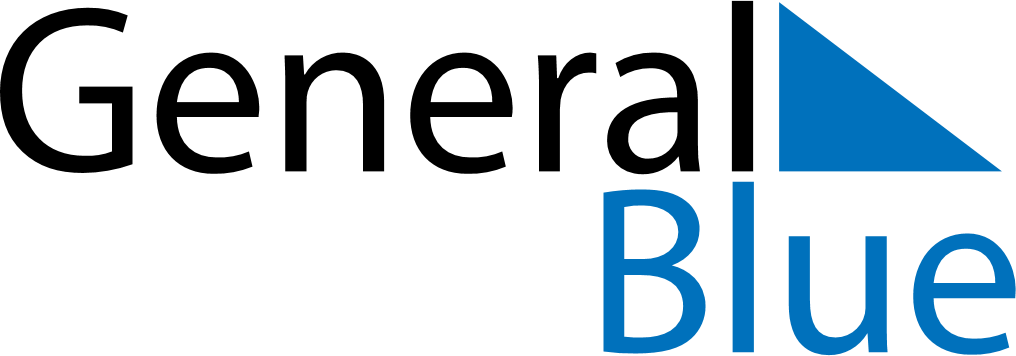 2018 – Q2Portugal  2018 – Q2Portugal  2018 – Q2Portugal  2018 – Q2Portugal  2018 – Q2Portugal  AprilAprilAprilAprilAprilAprilAprilMONTUEWEDTHUFRISATSUN123456789101112131415161718192021222324252627282930MayMayMayMayMayMayMayMONTUEWEDTHUFRISATSUN12345678910111213141516171819202122232425262728293031JuneJuneJuneJuneJuneJuneJuneMONTUEWEDTHUFRISATSUN123456789101112131415161718192021222324252627282930Apr 1: Easter SundayApr 25: Liberty DayMay 1: Labour DayMay 6: Mother’s DayMay 31: Corpus ChristiJun 10: Portugal Day